Vocabulaire CM1 - Les antonymes 11 - Sur cette feuille, relie les paires de mots antonymes. Tu peux t’aider du dictionnaire.2 - Sur ton cahier, recopie chaque mot et trouve un antonyme.riche - propre - bon - faux - entrer - avancer - monter - se leverVocabulaire CM1 - Les antonymes 11 - Sur cette feuille, relie les paires de mots antonymes. Tu peux t’aider du dictionnaire.2 - Sur ton cahier, recopie chaque mot et trouve un antonyme.riche - propre - bon - faux - entrer - avancer - monter - se leverVocabulaire CM1 - Les antonymes 1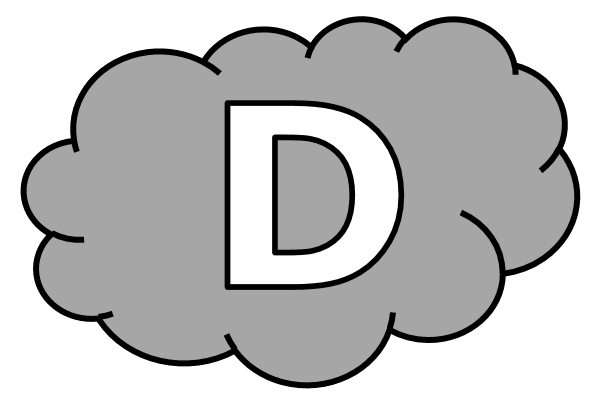 1 - Relie les paires de mots antonymes. Tu peux t’aider du dictionnaire.2 - Pour chaque mot, trouve un antonyme.riche  ................................. 	propre  .................................bon  .................................	faux  .................................entrer  ................................. 	avancer  .................................monter  ................................. 	se lever  .................................Vocabulaire CM1 - Les antonymes 1 Corrigé1 - Sur cette feuille, relie les paires de mots antonymes. Tu peux t’aider du dictionnaire.2 - Sur ton cahier, recopie chaque mot et trouve un antonyme.riche		 pauvrepropre	 salebon		 mauvaisfaux		 vrai / justeentrer		 sortiravancer	 reculermonter	 descendrese lever	 se baisser / se coucherVocabulaire CM1 - Les antonymes 21 - Sur ton cahier, recopie chaque mot et trouve un antonyme.enrouler - sale - remplir - moins - lent - clair - froid - ranger - petit - visible2 - Sur ton cahier, recopie ces phrases en remplaçant les mots soulignés par leur antonyme.a) Louis commence son exercice.b) Tu habites près de l’école.c) Les chouettes chassent le jour.d) Le chien dresse les oreilles.e) Les enfants se réveillent doucement.f) Le maçon détruit le mur.g) Pierre met son manteau.Vocabulaire CM1 - Les antonymes 21 - Sur ton cahier, recopie chaque mot et trouve un antonyme.enrouler - sale - remplir - moins - lent - clair - froid - ranger - petit - visible2 - Sur ton cahier, recopie ces phrases en remplaçant les mots soulignés par leur antonyme.a) Louis commence son exercice.b) Tu habites près de l’école.c) Les chouettes chassent le jour.d) Le chien dresse les oreilles.e) Les enfants se réveillent doucement.f) Le maçon détruit le mur.g) Pierre met son manteau.Vocabulaire CM1 - Les antonymes 21 - Sur ton cahier, recopie chaque mot et trouve un antonyme.enrouler - sale - remplir - moins - lent - clair - froid - ranger - petit - visible2 - Sur ton cahier, recopie ces phrases en remplaçant les mots soulignés par leur antonyme.a) Louis commence son exercice.b) Tu habites près de l’école.c) Les chouettes chassent le jour.d) Le chien dresse les oreilles.e) Les enfants se réveillent doucement.f) Le maçon détruit le mur.g) Pierre met son manteau.Vocabulaire CM1 - Les antonymes 21 - Sur ton cahier, recopie chaque mot et trouve un antonyme.enrouler - sale - remplir - moins - lent - clair - froid - ranger - petit - visible2 - Sur ton cahier, recopie ces phrases en remplaçant les mots soulignés par leur antonyme.a) Louis commence son exercice.b) Tu habites près de l’école.c) Les chouettes chassent le jour.d) Le chien dresse les oreilles.e) Les enfants se réveillent doucement.f) Le maçon détruit le mur.g) Pierre met son manteau.Vocabulaire CM1 - Les antonymes 21 - Pour chaque mot, trouve un antonyme.enrouler  ................................. 	sale  ................................. remplir  ................................. 		moins  .................................lent  ................................. 		clair  .................................froid  ................................. 		ranger  ................................. petit  ................................. 		visible  .................................2 - Remplace les mots soulignés par leur antonyme.a) Louis commence son exercice. Louis .................................... son exercice.b) Tu habites près de l’école. Tu habites .................................... de l’école.c) Les chouettes chassent le jour. Les chouettes chassent .................................... .d) Le chien dresse les oreilles. Le chien .................................... les oreilles.e) Les enfants se réveillent doucement. Les enfants .................................... doucement.f) Le maçon détruit le mur. Le maçon .................................... le mur.g) Pierre met son manteau. Pierre .................................... son manteau.Vocabulaire CM1 - Les antonymes 2 Corrigé1 - Sur ton cahier, recopie chaque mot et trouve un antonyme.enrouler	 déroulersale		 propreremplir	 vidermoins		 pluslent		 rapideclair		 foncéfroid		 chaudranger		 dérangerpetit		 grandvisible		 invisible2 - Sur ton cahier, recopie ces phrases en remplaçant les mots soulignés par leur antonyme.a) Louis commence son exercice. Louis termine (finit) son exercice.b) Tu habites près de l’école. Tu habites loin de l’école.c) Les chouettes chassent le jour. Les chouettes chassent la nuit.d) Le chien dresse les oreilles. Le chien baisse les oreilles.e) Les enfants se réveillent doucement. Les enfants s’endorment doucement.f) Le maçon détruit le mur. Le maçon construit le mur.g) Pierre met son manteau. Pierre enlève son manteau.grandirlaidbeauexcitégénéreuxrapetissercalmestressédétenduavarerempliramourdouximaginairehaineétroitréelviderlargebrutalgrandirlaidbeauexcitégénéreuxrapetissercalmestressédétenduavarerempliramourdouximaginairehaineétroitréelviderlargebrutalgrandirlaidbeauexcitégénéreuxrapetissercalmestressédétenduavarerempliramourdouximaginairehaineétroitréelviderlargebrutalgrandirlaidbeauexcitégénéreuxrapetissercalmestressédétenduavarerempliramourdouximaginairehaineétroitréelviderlargebrutal